(*) Cochez la case correspondante						BCAA / demande d’expertise FR / Rev 2 – 06 Oct 2020DEMANDE D’EXPERTISE(à envoyer à la DGTA exclusivement via un Request Collector dont l’adresse figure ci-dessus)DEMANDE D’EXPERTISE(à envoyer à la DGTA exclusivement via un Request Collector dont l’adresse figure ci-dessus)(Réservé à la DGTA)(Réservé à la DGTA)N° BCAA Request Collector : BCAA_TEC: Date d’entrée : Demande d’Expertise N°: /1/ - Informations concernant l’aéronef (*)/1a/ - Informations concernant l’aéronef (*) [A  remplir si cet aéronef n’est pas encore immatriculé en Belgique]Immatriculation :OO - Maximum Take-off Mass (MTOW) :  kgNom du constructeur :  Modèle :  N° de série :   Aéronef Annexe I (cfr (EU) n°2018/1139)  Aéronef reconnu EASA/2/ - Travaux demandés (*)/2/ - Travaux demandés (*) Délivrance du certificat de navigabilité  Délivrance d’un certificat pour exportation Délivrance d’un ARC Renouvellement du certificat de navigabilité 
     (aéronef Annexe I) Délivrance d’un laissez-passer Délivrance d’un certificat de bruit Approbation d’une modification ou d’une réparation 
     (aéronef Annexe I) Autres : /3/ - Aéronef ultraléger motorisé (*)/3/ - Aéronef ultraléger motorisé (*) Délivrance d'une admission restreinte au trafic aérien conformément A.R du 25 mai 1999 Délivrance d'un laissez-passer (exploitation permanente) conformément A.R du16 mars 2009 Demande d'approbation de type selon A.R. du 25 mai 1999 Délivrance d'une admission restreinte au trafic aérien conformément A.R du 25 mai 1999 Délivrance d'un laissez-passer (exploitation permanente) conformément A.R du16 mars 2009 Demande d'approbation de type selon A.R. du 25 mai 1999/4/ - Duplicata de documents (*)/4/ - Duplicata de documents (*) Document(s) demandé(s) :  Document(s) demandé(s) : /5/ - Disponibilité de l’aéronef  (si applicable)/5/ - Disponibilité de l’aéronef  (si applicable)Date souhaitée pour l’inspection :                               Lieu de l’inspection : Date souhaitée pour l’inspection :                               Lieu de l’inspection : /6/ - Informations relatives au demandeur/6a/ - Informations relatives à la facturation [Si c’est la même que le demandeur, cette case ne doit pas être remplie]Nom :  N° de téléphone :                              E-mail :  N° de registre national :  N° KBO :  Nom :  N° de téléphone :                              E-mail : N° de registre national :  N° KBO :  /7/ - Signature/7/ - SignatureDate :                                    Nom :                                                  Signature : Date :                                    Nom :                                                  Signature : Notes généralesLes possibilités de voyage de nos services sont limitées. Une date ne peut être déterminée que si la demande est reçue au moins 60 jours à l'avance.Une facture/invitation de paiement vous sera envoyée. Le paiement doit être effectué sur le compte conformément aux instructions indiquées sur la facture/invitation de paiement. (à l’exclusion des frais calculés en fonction de la prestation). Veuillez mentionner la communication structurée dans le paiement.Pour plus d’information: http://www.mobilit.belgium.be → Transport AérienNotes généralesLes possibilités de voyage de nos services sont limitées. Une date ne peut être déterminée que si la demande est reçue au moins 60 jours à l'avance.Une facture/invitation de paiement vous sera envoyée. Le paiement doit être effectué sur le compte conformément aux instructions indiquées sur la facture/invitation de paiement. (à l’exclusion des frais calculés en fonction de la prestation). Veuillez mentionner la communication structurée dans le paiement.Pour plus d’information: http://www.mobilit.belgium.be → Transport Aérien(Réservé à la DGTA)(Réservé à la DGTA)Travaux terminés le : N° de certificat de bruit (si applicable) : Prestation en heures :  h	= Remboursement : 	= Divers : 	= Fonds pour les accidents aériens (Art 14)	= TOTAL		€   Date de la facture / BU : N° Invitation au paiement : Direction TEC de la DGTANom et signature : 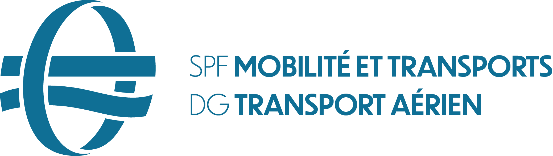 